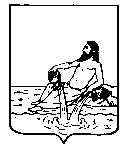 ВЕЛИКОУСТЮГСКАЯ ДУМАВЕЛИКОУСТЮГСКОГО МУНИЦИПАЛЬНОГО ОКРУГАР Е Ш Е Н И Е   от       31.05.2023          №     63                  ___________________________________________________________________________                   ______________________г. Великий УстюгОб исполнении бюджета сельского поселения Марденгское Великоустюгского муниципального района за 2022 годНа основании статьи 264.6 Бюджетного Кодекса Российской Федерации и в соответствии с решением Великоустюгской Думы Великоустюгского муниципального округа от 27.09.2022 года № 14 «О вопросах правопреемства органов местного самоуправления»,Великоустюгская Дума РЕШИЛА:1. Утвердить отчет об исполнении бюджета сельского поселения Марденгское Великоустюгского муниципального района за 2022 год по доходам в сумме 17 960,8 тысяч рублей, по расходам в сумме 18 654,1 тысячи рублей с дефицитом бюджета в сумме 693,3 тысяч рублей и со следующими показателями:1) доходов бюджета сельского поселения Марденгское по кодам классификации доходов бюджетов согласно приложению 1 к настоящему решению;2) расходов бюджета сельского поселения Марденгское по ведомственной структуре расходов бюджетов согласно приложению 2 к настоящему решению;3) расходов бюджета сельского поселения Марденгское по разделам и подразделам классификации расходов бюджетов согласно приложению 3 к настоящему решению;4) источников финансирования дефицита бюджета сельского поселения Марденгское по кодам классификации источников финансирования дефицитов бюджетов согласно приложению 4 к настоящему решению;2. Настоящее решение вступает в силу со дня принятия и подлежит официальному опубликованию.Приложение № 1 к решениюВеликоустюгской Думыот 31.05.2023 № 63«Об исполнении бюджета сельскогопоселения Марденгское Великоустюгскогомуниципального района за 2022 год»ДОХОДЫ БЮДЖЕТА СЕЛЬСКОГО ПОСЕЛЕНИЯ МАРДЕНГСКОЕ ПО КОДАМ КЛАССИФИКАЦИИ ДОХОДОВ БЮДЖЕТОВ ЗА 2022 ГОД                                                                            тыс. руб.Приложение № 2 к решениюВеликоустюгской Думыот 31.05.2023 № 63«Об исполнении бюджета сельскогопоселения Марденгское Великоустюгскогомуниципального района за 2022 год»РАСХОДЫ БЮДЖЕТА СЕЛЬСКОГО ПОСЕЛЕНИЯ МАРДЕНГСКОЕ ПО ВЕДОМСТВЕННОЙ СТРУКТУРЕ РАСХОДОВ БЮДЖЕТОВ ЗА 2022 ГОДПриложение № 3 к решениюВеликоустюгской Думыот 31.05.2023 № 63«Об исполнении бюджета сельскогопоселения Марденгское Великоустюгскогомуниципального района за 2022 год»РАСХОДЫ БЮДЖЕТА СЕЛЬСКОГО ПОСЕЛЕНИЯ МАРДЕНГСКОЕ ПО РАЗДЕЛАМ, ПОДРАЗДЕЛАМ КЛАССИФИКАЦИИ РАСХОДОВ БЮДЖЕТОВ ЗА 2022 ГОД                                                                                                                                                                                                                            тыс. руб.Приложение № 4 к решениюВеликоустюгской Думыот 31.05.2023 № 63«Об исполнении бюджета сельскогопоселения Марденгское Великоустюгскогомуниципального района за 2022 год»ИСТОЧНИКИ ФИНАНСИРОВАНИЯ ДЕФИЦИТА БЮДЖЕТА СЕЛЬСКОГО ПОСЕЛЕНИЯ МАРДЕНГСКОЕ ПО КОДАМ КЛАССИФИКАЦИИ ИСТОЧНИКОВ ФИНАНСИРОВАНИЯ ДЕФИЦИТОВ БЮДЖЕТОВ ЗА 2022 ГОД                                                                                                                               тыс. руб.Председатель Великоустюгской Думы_______________С.А. КапустинГлава Великоустюгского муниципального округа Вологодской области _______________А.В. Кузьмин     Код бюджетной классификацииКод бюджетной классификацииНаименование показателяКассовое исполнениеадминистратор поступленийдоходы бюджета сельского поселенияНаименование показателяКассовое исполнениеДОХОДЫ, ВСЕГО17 960,8182ФЕДЕРАЛЬНАЯ НАЛОГОВАЯ СЛУЖБА6 427,31821 01 02000 01 0000 110Налог на доходы физических лиц2 060,11821 05 03000 01 0000 110Единый сельскохозяйственный налог391,71821 06 01030 10 0000 110Налог на имущество физических лиц, взимаемый по ставкам, применяемым к объектам налогообложения, расположенным в границах сельских поселений131,91821 06 06033 10 0000 110Земельный налог с организаций, обладающих земельным участком, расположенным в границах сельских поселений3 129,11821 06 06043 10 0000 110Земельный налог с физических лиц, обладающих земельным участком, расположенным в границах сельских поселений714,5256АДМИНИСТРАЦИЯ СЕЛЬСКОГО ПОСЕЛЕНИЯ МАРДЕНГСКОЕ11 533,52561 08 04020 01 0000 110Государственная пошлина за совершение нотариальных действий должностными лицами органов местного самоуправления, уполномоченными в соответствии с законодательными актами Российской Федерации на совершение нотариальных действий7,8  2561 11 05035 10 0000 120Доходы от сдачи в аренду имущества, находящегося в оперативном управлении органов управления сельских поселений и созданных ими учреждений (за исключением имущества муниципальных бюджетных и автономных учреждений)43,02561 13 02995 10 0000130Прочие доходы от компенсации затрат бюджетов сельских поселений51,22561 14 02053 10 0000 410Доходы от реализации иного имущества, находящегося в собственности сельских поселений (за исключением имущества муниципальных бюджетных и автономных учреждений, а также имущества муниципальных унитарных предприятий, в том числе казенных), в части реализации основных средств по указанному имуществу16,92561 17 05050 10 0000 180Прочие неналоговые доходы бюджетов сельских поселений16,62562 02 15002 10 0000 150Дотации бюджетам сельских поселений на поддержку мер по обеспечению сбалансированности бюджетов2 530,1  2562 02 15009 10 0000 150Дотации бюджетам сельских поселений на частичную компенсацию дополнительных расходов на повышение оплаты труда работников бюджетной сферы и иные цели1 227,52562 02 16001 10 0000 150Дотации бюджетам сельских поселений на выравнивание бюджетной обеспеченности из бюджетов муниципальных районов130,9  2562 02 29999 10 0000 150Прочие субсидии бюджетам сельских поселений2 324,72562 02 35118 10 0000 150Субвенции бюджетам сельских поселений на осуществление первичного воинского учёта органами местного самоуправления поселений, муниципальных и городских округов113,4  2562 02 36900 10 0000 150Единая субвенция бюджетам сельских поселений из бюджета субъекта Российской Федерации2,0  2562 02 40014 10 0000 150Межбюджетные трансферты, передаваемые бюджетам сельских поселений из бюджетов муниципальных районов на осуществление части полномочий по решению вопросов местного значения в соответствии с заключёнными соглашениями3 686,92562 02 49999 10 0000 150Прочие межбюджетные трансферты, передаваемые бюджетам сельских поселений1 207,32562 04 05020 10 0000 150Поступления от денежных пожертвований, предоставляемых негосударственными организациями получателям средств бюджетов сельских поселений96,02562 07 05020 10 0000 150 Поступления от денежных пожертвований, предоставляемых физическими лицами получателям средств бюджетов сельских поселений79,2Наименование показателяГРБСРазделПодразделКЦСРКВРКассовое исполнение123456тыс. руб.Администрация сельского поселения Марденгское25618 654,1Общегосударственные вопросы25601 007 937,5Функционирование высшего должностного лица субъекта Российской Федерации и муниципального образования25601021 162,1Глава муниципального образования 256010290 0 02 03000842,1Расходы на выплаты персоналу государственных (муниципальных) органов256010290 0 02 03000120842,1Реализация расходных обязательств в части обеспечения повышения оплаты труда256010290 0 02 70030320,0Расходы на выплаты персоналу государственных (муниципальных) органов256010290 0 02 70030120320,0Функционирование Правительства Российской Федерации, высших исполнительных органов государственной власти субъектов Российской Федерации, местных администраций25601046 732,2Центральный аппарат 256010490 0 02 040005 848,3Расходы на выплаты персоналу государственных (муниципальных) органов256010490 0 02 040001202 333,9Иные закупки товаров, работ и услуг для обеспечения государственных (муниципальных) нужд256010490 0 02 040002403 445,4Социальные выплаты гражданам, кроме публичных нормативных социальных выплат256010490 0 02 0400032035,2Уплата налогов, сборов и иных платежей256010490 0 02 0400085033,8Реализация расходных обязательств в части обеспечения повышения оплаты труда256010490 0 02 70030699,5Расходы на выплаты персоналу государственных (муниципальных) органов256010490 0 02 70030120699,5Основное мероприятие «Обеспечение исполнения органами местного самоуправления отдельных государственных полномочий в сфере административных правоотношений»256010490 0 02 723112,0Иные закупки товаров, работ и услуг для обеспечения государственных (муниципальных) нужд256010490 0 02 723112402,0Межбюджетные трансферты256010490 9 00 00000182,4Межбюджетные трансферты на выполнение полномочий (городских) сельских поселений256010490 9 02 00000182,4Осуществление полномочий по исполнению местных бюджетов поселений в части ведения бюджетного (бухгалтерского) учёта и составлению отчётности256010490 9 02 00003148,0Иные межбюджетные трансферты256010490 9 02 00003540148,0Осуществление полномочий по правовому обеспечению деятельности органов местного самоуправления256010490 9 02 0000434,4Иные межбюджетные трансферты256010490 9 02 0000454034,4Обеспечение деятельности финансовых, налоговых и таможенных органов и органов финансового (финансово-бюджетного) надзора256010642,0Непрограммные расходы256010690 0 00 0000042,0Межбюджетные трансферты256010690 9 00 0000042,0Межбюджетные трансферты на выполнение полномочий (городских) сельских поселений256010690 9 02 0000042,0Межбюджетные трансферты на осуществление полномочий по внутреннему муниципальному финансовому контролю256010690 9 02 0000121,0Иные межбюджетные трансферты256010690 9 02 0000154021,0Межбюджетные трансферты на выполнение полномочий по осуществлению внешнего муниципального финансового контроля256010690 9 02 0000221,0Иные межбюджетные трансферты256010690 9 02 0000254021,0Другие общегосударственные вопросы25601131,2Реализация прочих функций, связанных с имуществом казны   256011392 0 00 000001,2Управление и распоряжение имущественным комплексом (поселения)  256011392 2 00 000001,2Содержание и  обслуживание имущества казны (поселения)256011392 2 00 010001,2Иные закупки товаров, работ и услуг для обеспечения государственных (муниципальных) нужд256011392 2 00 010002401,2Национальная оборона25602 00113,4Мобилизационная и вневойсковая подготовка2560203113,4Непрограммные расходы256020390 0 00 00000113,4Руководство и управление в сфере установленных функций органов государственной власти субъектов Российской Федерации и органов местного самоуправления256020390 0 02 00000113,4Субвенции на осуществление первичного воинского учёта на территориях, где отсутствуют военные комиссариаты 256020390 0 0251180113,4Расходы на выплаты персоналу государственных (муниципальных) органов256020390 0 0251180120112,0Иные закупки товаров, работ и услуг для обеспечения государственных (муниципальных) нужд256020390 0 02511802401,4Национальная безопасность и правоохранительная деятельность2560300 86,9Защита населения и территории от чрезвычайных ситуаций природного и техногенного характера, пожарная безопасность256031086,9Мероприятия в сфере национальной безопасности и правоохранительной деятельности256031034 0 00 0000086,9Мероприятия по обеспечению пожарной безопасности256031034 0 08 0000086,9Обеспечение пожарной безопасности в границах поселения256031034 0 08 0001086,9Иные закупки товаров, работ и услуг для обеспечения государственных (муниципальных) нужд256031034 0 08 0001024086,1Уплата налогов, сборов и иных платежей256031034 0 08 000108500,8Национальная экономика2560400 3 686,9Дорожное хозяйство (дорожные фонды)25604093 686,9Муниципальная программа "Развитие и совершенствование сети автомобильных дорог общего пользования местного значения Великоустюгского муниципального района и поселений на 2019-2023 годы"256040915 0 00 000003 686,9Межбюджетные трансферты256040915 9 00 000003 686,9Межбюджетные трансферты, передаваемые в бюджеты городских (сельских) поселений из районного бюджета256040915 9 01 000003 686,9Межбюджетные трансферты, передаваемые в бюджеты городских (сельских) поселений за счет средств дорожного фонда256040915 9 01 000203 686,9Иные закупки товаров, работ и услуг для обеспечения государственных (муниципальных) нужд256040915 9 01 000202403 686,9Жилищно-коммунальное хозяйство25605 005 140,9Коммунальное хозяйство2560502637,8Поддержка жилищно-коммунального хозяйства (поселения)256050235 0 00 00000637,8Мероприятия в области коммунального хозяйства (поселения)256050235 0 03 00000637,8Бюджетные инвестиции256050235 0 03 00030410637,8Благоустройство25605034 503,1Программы, мероприятия в области благоустройства256050360 0 00 000004 503,1Мероприятия в области благоустройства 256050360 2 00 000004 503,1Уличное освещение256050360 2 01 000002 079,9Уличное освещение (содержание и ремонт)256050360 2 01 00010314,6Иные закупки товаров, работ и услуг для обеспечения государственных (муниципальных) нужд256050360 2 01 00010240314,6Организация уличного освещения за счёт субсидий областного бюджета256050360 2 01 S10901 765,3Иные закупки товаров, работ и услуг для обеспечения государственных (муниципальных) нужд256050360 2 01 S10902401 765,3Организация сбора и вывоза твердых коммунальных отходов256050360 2 02 00000334,6Мероприятия по сбору и вывозу твёрдых коммунальных отходов256050360 2 02 00010139,6Иные закупки товаров, работ и услуг для обеспечения государственных (муниципальных) нужд256050360 2 02 00010240139,6Мероприятия в рамках проекта «Народный бюджет» за счет средств областного бюджета в бюджетах поселений256050360 2 02 S2270136,5Иные закупки товаров, работ и услуг для обеспечениягосударственных (муниципальных) нужд256050360 2 02 S2270240136,5Мероприятия в рамках проекта «Народный бюджет» за счет средств местного бюджета в бюджетах поселений256050360 2 02 S227132,8Иные закупки товаров, работ и услуг для обеспечениягосударственных (муниципальных) нужд256050360 2 02 S227124032,8Мероприятия в рамках проекта «Народный бюджет» за счет пожертвований в бюджетах поселений256050360 2 02 S227225,7Иные закупки товаров, работ и услуг для обеспечениягосударственных (муниципальных) нужд256050360 2 02 S227224025,7Организация и содержание мест захоронения 256050360 2 04 0000014,3Содержание мест захоронения в границах поселения256050360 2 04 0001014,3Иные закупки товаров, работ и услуг для обеспечения государственных (муниципальных) нужд256050360 2 04 0001024014,3Прочие мероприятия по благоустройству поселений256050360 2 05 000002 074,3Проведение мероприятий в рамках благоустройства поселения256050360 2 05 000101 166,3Иные закупки товаров, работ и услуг для обеспечения государственных (муниципальных) нужд256050360 2 05 000102401 166,3Мероприятия в рамках проекта «Народный бюджет» за счет средств областного бюджета в бюджетах поселений256050360 2 05 S2270635,6Иные закупки товаров, работ и услуг для обеспечения государственных (муниципальных) нужд256050360 2 05 S2270240635,6Мероприятия в рамках проекта «Народный бюджет» за счет средств местного бюджета в бюджетах поселений256050360 2 05 S2271169,9Иные закупки товаров, работ и услуг для обеспечения государственных (муниципальных) нужд256050360 2 05 S2271240169,9Мероприятия в рамках проекта «Народный бюджет» за счет пожертвований в бюджетах поселений256050360 2 05 S2272102,5Иные закупки товаров, работ и услуг для обеспечения государственных (муниципальных) нужд256050360 2 05 S2272240102,5Образование25607004,0Молодежная политика25607074,0Мероприятия в области молодёжной политики256070743 0 00 00004,0Проведение оздоровительных и других мероприятий для детей и молодежи256070743 0 01 00004,0Проведение мероприятий для детей и молодежи256070743 0 01 010004,0Субсидии бюджетным учреждениям256070743 0 01 010006104,0Культура, кинематография2560800 1 300,0Культура25608011 300,0Муниципальная программа "Сохранение и развитие культуры и искусства Великоустюгского муниципального района на 2019-2023 годы"256080102 0 00 0000010,0Межбюджетные трансферты256080102 9 00 0000010,0Межбюджетные трансферты, передаваемые в бюджеты городских (сельских) поселений из районного бюджета256080102 9 01 0000010,0Межбюджетные трансферты на реализацию муниципальной программы «Сохранение и развитие культуры и искусства Великоустюгского муниципального района» на 2019-2023 годы256080102 9 01 0001010,0Субсидии бюджетным учреждениям256080102 9 01 0001061010,0Межбюджетные трансферты256080119 9 00 0000051,5Межбюджетные трансферты, передаваемые в бюджеты городских(сельских) поселений из районного бюджета256080119 9 01 0000051,5Иные межбюджетные трансферты бюджетам поселений на поощрение победителей (участников) конкурсов, проводимых в рамках Прокопиевской ярмарки и Русских Ганзейских дней256080119 9 01 0002051,5Субсидии бюджетным учреждениям256080119 9 01 0002061051,5Мероприятия в сфере культуры и кинематографии, содержание учреждений культуры256080144 0 00 000001 238,5Реализация расходных обязательств в части обеспечения повышения оплаты труда256080144 0 00 70030208,0Субсидии бюджетным учреждениям256080144 0 00 70030610208,0Обеспечение деятельности подведомственных учреждений поселения256080144 0 00 99000703,9Субсидии бюджетным учреждениям256080144 0 00 99000610703,9Мероприятия в рамках проекта «Народный бюджет» за счет субсидий областного бюджета в бюджетах поселений256080144 0 00 S2270228,6Субсидии бюджетным учреждениям256080144 0 00 S2270610228,6Мероприятия в рамках проекта «Народный бюджет» за счет средств местного бюджета в бюджетах поселений256080144 0 00 S227151,0Субсидии бюджетным учреждениям256080144 0 00 S227161051,0Мероприятия в рамках проекта «Народный бюджет» за счет пожертвований в бюджетах поселений256080144 0 00 S227247,0Субсидии бюджетным учреждениям256080144 0 00 S227261047,0Социальная политика2561000 362,6Пенсионное обеспечение2561001344,3Муниципальная программа "Совершенствование муниципального управления и основные направления кадровой политики в Великоустюгском муниципальном районе в 2021-2025 годах"256100111 0 00 00000145,8Межбюджетные трансферты256100111 9 00 00000145,8Межбюджетные трансферты, передаваемые в бюджеты городских (сельских) поселений из районного бюджета256100111 9 01 00000145,8Иные межбюджетные трансферты на обеспечение минимальных социальных гарантий256100111 9 01 00002145,8Публичные нормативные социальные выплаты гражданам256100111 9 01 00002310145,8Мероприятия в сфере социальной политики256100150 0 00 00000198,4Дополнительное пенсионное обеспечения 256100150 1 00 00000198,4Выплата дополнительного ежемесячного обеспечения к пенсиям государственных муниципальных служащих256100150 1 00 01910198,4Публичные нормативные социальные выплаты гражданам256100150 1 00 01910310198,4Социальное обеспечение населения256100318,4Мероприятия в сфере социальной политики256100350 0 00 0000018,4Мероприятия в области социального обеспечения населения256100350 2 00 0000018,4Обеспечение денежной компенсации (на оплату жилья, отопления, освещения) работникам муниципальных учреждений, проживающим и работающим в сельской местности 256100350 2 00 4898018,4Социальные выплаты гражданам, кроме публичных нормативных социальных выплат256100350 2 00 4898032018,4Физическая культура и спорт2561100 21,9Массовый спорт256110221,9Мероприятия в сфере физической культуры и спорта, содержание учреждений256110248 0 00 0000021,9Мероприятия в сфере физической культуры и спорта256110248 0 00 8500021,9Иные закупки товаров, работ и услуг для обеспечения государственных (муниципальных) нужд256110248 0 00 8500024021,9ВСЕГО РАСХОДОВ18 654,1Наименование показателяРазделПодразделКассовое исполнение1235Общегосударственные вопросы01007 937,5Функционирование высшего должностного лица субъекта Российской Федерации и муниципального образования01021 162,1Функционирование Правительства Российской Федерации, высших исполнительных органов государственной власти субъектов Российской Федерации, местных администраций01046 732,2Обеспечение деятельности финансовых, налоговых и таможенных органов и органов финансового (финансово-бюджетного) надзора010642,0Другие общегосударственные вопросы01131,2Национальная оборона0200113,4Мобилизационная и вневойсковая подготовка0203113,4Национальная безопасность и правоохранительная деятельность030086,9Защита населения и территории от чрезвычайных ситуаций природного и техногенного характера, пожарная безопасность031086,9Национальная экономика04003 686,9Дорожное хозяйство (дорожные фонды)04093 686,9Жилищно-коммунальное хозяйство0500 5 140,9Коммунальное хозяйство0502637,8Благоустройство05034 503,1Образование07004,0Молодежная политика07074,0Культура, кинематография0800 1 300,0Культура08011 300,0Социальная политика1000 362,6Пенсионное обеспечение1001344,2Социальное обеспечение населения100318,4Физическая культура и спорт1100 21,9Массовый спорт110221,9 ВСЕГО РАСХОДОВ18 654,1Наименование показателя Код бюджетной классификации Код бюджетной классификации Наименование показателя администратор источника финансирования дефицитаисточника финансирования дефицитаИсполненоАдминистрация сельского поселения Марденгское 693,3Источники внутреннего финансирования дефицитов бюджетов25601 00 00 00 00 0000 000693,3Изменение остатков средств на счетах по учету средств бюджетов25601 05 00 00 00 0000 000693,3Увеличение остатков средств бюджетов25601 05 00 00 00 0000 500-18 062,1Увеличение прочих остатков средств бюджетов25601 05 02 00 00 0000 500-18 062,1Увеличение прочих остатков денежных средств бюджетов25601 05 02 01 00 0000 510-18 062,1Увеличение прочих остатков денежных средств бюджетов сельских поселений25601 05 02 01 10 0000 510-18 062,1Уменьшение остатков средств бюджетов25601 05 00 00 00 0000 60018 755,4Уменьшение прочих остатков средств бюджетов25601 05 02 00 00 0000 60018 755,4Уменьшение прочих остатков денежных  средств бюджетов25601 05 02 01 00 0000 61018 755,4Уменьшение прочих остатков денежных средств бюджетов сельских поселений25601 05 02 01 10 0000 61018 755,4